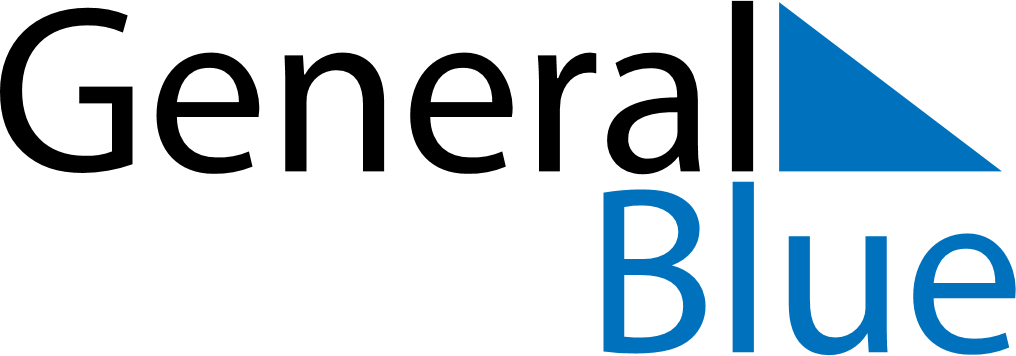 November 2022November 2022November 2022November 2022BelgiumBelgiumBelgiumMondayTuesdayWednesdayThursdayFridaySaturdaySaturdaySunday1234556All Saints’ DayAll Souls’ Day7891011121213Armistice1415161718191920Fête du Roi2122232425262627282930